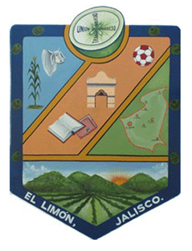 H. AYUNTAMIENTO EL LIMON JALISCOPATRIMONIO MUNICIPAL 2018-20121   HACIENDA PUBLICA   OFICINA TESORERIAOFICINA DE TESORERIADESCRIPCION O/Y CARACTERISTICAS DEL BIEN INVENTARIO UBICACIÓN VALOR ESTADO OFICINA DE TESORERIAEscritorio de madera con tres cajones y una base de cristalOT-1821-0135PRESIDENCIA $300.00(r) OFICINA DE TESORERIAsilla de metal colchón color tinto OT-1821-0005PRESIDENCIA $40.00(r)OFICINA DE TESORERIAsilla de escritorio movible con varias posiciones color negro acolchonada de telaOT-1821-0009PRESIDENCIA$50.00(r)OFICINA DE TESORERIAcalculadora MATH3MA MD-41OT-1821-0006PRESIDENCIA$50.00(r)OFICINA DE TESORERIAcaja fuerte con tres cajones con llave OT-1821-0014PRESIDENCIA$500.00(r)OFICINA DE TESORERIAseparador de hojas color negro de platico OT-1821-0018PRESIDENCIA$50.00(r)OFICINA DE TESORERIAarchivero de plástico color negroOT-1821-0022PRESIDENCIA$20.00(r)OFICINA DE TESORERIAseparador de plástico color transparenteOT-1821-0021PRESIDENCIA$30.00(r)OFICINA DE TESORERIAteléfono color negro Panasonic OT-1821-0030PRESIDENCIA$50.00(r)OFICINA DE TESORERIAbanco de madera color maderaOT-1821-0034PRESIDENCIA$70.00(r)OFICINA DE TESORERIACámara Web full HD 1080P USBOT-1821-0025PRESIDENCIA$988.00BOFICINA DE TESORERIAbote de platico para basura color negroOT-1821-0029PRESIDENCIA$15.00(r)OFICINA DE TESORERIAmueble de computadora con 6 divisionesOT-1821-0033PRESIDENCIA$200.00(r)OFICINA DE TESORERIAmueble con tres cajones color tinto rojizoOT-1821-0003PRESIDENCIA$150.00(r)OFICINA DE TESORERIAarchivero de metal con llave y 4 cajones OT-1821-0007PRESIDENCIA$500.00(r)OFICINA DE TESORERIAportador de cinta para cortar MAEOT-1821-0011PRESIDENCIA$50.00(r)OFICINA DE TESORERIAcaja chica de metal color grisOT-1821-0015PRESIDENCIA$100.00(r)OFICINA DE TESORERIAinterruptor de luz CDP 6 entradasOT-1821-0031PRESIDENCIA$100.00(r)OFICINA DE TESORERIAregulador de luz 480 VA KoblenzOT-1821-0035PRESIDENCIA$200.00(r)OFICINA DE TESORERIAsilla de metal con colchón color tinto OT-1821-0016PRESIDENCIA$50.00(r) O -SGOFICINA DE TESORERIAmueble de madera con 3 divisiones color amarillo OT-1821-0012PRESIDENCIA$150.00(r) O-S-GOFICINA DE TESORERIAsellos de contraloría OT-1821-0020PRESIDENCIA$20.00(r)OFICINA DE TESORERIAengrapadora negra MAE chicaOT-1821-0137PRESIDENCIA$50.00(r)  OFICINA DE TESORERIAanaquel con 6 divisiones color grisOT-1821-0028PRESIDENCIA$170.00(r)OFICINA DE TESORERIAanaquel con 6 divisiones color grisOT-1821-0032PRESIDENCIA$170.00(r)OFICINA DE TESORERIAanaquel con 6 divisiones color grisOT-1821-0036PRESIDENCIA$170.00(r)OFICINA DE TESORERIAsello de hacienda municipal color Q43OT-1821-0072PRESIDENCIA$80.00(r)OFICINA DE TESORERIAImpresora EPSON fx-890 color grisOT-1821-0068PRESIDENCIA$400.00(r)OFICINA DE TESORERIAescritorio de madera color rojizo con 2 cajones OT-1821-0064PRESIDENCIA$400.00(r)OFICINA DE TESORERIAmesa de metal con base de madera color caféOT-1821-0060PRESIDENCIA$100.00(r)OFICINA DE TESORERIAmesa de metal con base de madera color caféOT-1821-0044PRESIDENCIA$100.00(r)OFICINA DE TESORERIAmesa de metal con base de madera color caféOT-1821-0048PRESIDENCIA$100.00(r)OFICINA DE TESORERIAmueble con 2 cajones con llave color tinto OT-1821-0056PRESIDENCIA$350.00(r)OFICINA DE TESORERIAmueble de 5 cajones con llave color negro cajones tintosOT-1821-0052PRESIDENCIA$400.00(r)OFICINA DE TESORERIAVentilador de plástico color gris MytekOT-1821-0039PRESIDENCIA$300.00(r)OFICINA DE TESORERIAAnaquel de gris de 5 divisiones de metalOT-1821-0071PRESIDENCIA$150.00(r)OFICINA DE TESORERIAPerforadora de papel PECASO 800 METALOT-1821-0067PRESIDENCIA$50.00(r)OFICINA DE TESORERIAMueble de madera color madera café OT-1821-0063PRESIDENCIA$500.00(r)OFICINA DE TESORERIAbote de platico para basura color caféOT-1821-0055PRESIDENCIA$15.00(r)OFICINA DE TESORERIABote de plástico para basura color negroOT-1821-0047PRESIDENCIA$30.00(r)OFICINA DE TESORERIATeclado color negro modelo KU-0225 S/N 1065586OT-1821-0046PRESIDENCIA$150.00(r)OFICINA DE TESORERIAsumadora Canon MP11DX COLOR GRISOT-1821-0042PRESIDENCIA$150.00(r)OFICINA DE TESORERIATeléfono AT&T color blanco CL2909OT-1821-0037PRESIDENCIA$80.00(r)OFICINA DE TESORERIACPU COLOR NEGRO LG CD OT-1821-0041PRESIDENCIA$150.00(r)OFICINA DE TESORERIAInterruptor de luz CDP color negroOT-1821-0045PRESIDENCIA$250.00(r)OFICINA DE TESORERIAImpresora Samsung  ProXpress M4020NDOT-1821-0049PRESIDENCIA$500.00(r)OFICINA DE TESORERIASeparador de metal color gris 3 divisionesOT-1821-0053PRESIDENCIA$30.00(r)OFICINA DE TESORERIAmonitor 17" LCD MONITOROT-1821-0057PRESIDENCIA$250.00(r)OFICINA DE TESORERIATeclado color negro TechzoneOT-1821-0137PRESIDENCIA$150.00(r)OFICINA DE TESORERIACPU Color negro 1S7824RV6MJBDEZPOT-1821-0065PRESIDENCIA$150.00(r)OFICINA DE TESORERIARegulador de luz color amarilloOT-1821-0069PRESIDENCIA$100.00(r)OFICINA DE TESORERIAsello de hacienda municipal el limón Jal-maderaOT-1821-0075PRESIDENCIA$20.00(r) OFICINA DE TESORERIAsello de presidencia municipal-maderaOT-1821-0076PRESIDENCIA$20.00(r)OFICINA DE TESORERIASello de hacienda pública municipal 54-DaterOT-1821-0077PRESIDENCIA$40.00(r)OFICINA DE TESORERIASello de egreso pagado fondo de infraestructuraOT-1821-0078PRESIDENCIA$40.00(r)OFICINA DE TESORERIASello de egreso pagado fondo de fortalecimientoOT-1821-0079PRESIDENCIA$40.00(r)OFICINA DE TESORERIAPorta papeles color negro de metalOT-1821-0080PRESIDENCIA$10.00(b)OFICINA DE TESORERIACPU color negro marca GHIAOT-1821-0087PRESIDENCIA $9,292.00(b)OFICINA DE TESORERIA Monitor color negro marca GHIAOT-1821-0085PRESIDENCIA(b)OFICINA DE TESORERIA Teclado color negro marca GHIAOT-1821-0088PRESIDENCIA (b)OFICINA DE TESORERIARatón color negro marca GHIAOT-1821-0086PRESIDENCIA(b)OFICINA DE TESORERIA Memoria RAM TOSHIBA color negro OT-1821-0138PRESIDENCIA $500.00(r)OFICINA DE TESORERIAMouse ratón color negro TrueBasix S/N 1760955163201OT-1821-0114PRESIDENCIA$50.00(r)OFICINA DE TESORERIAMouse ratón color negro 061090209901OT-1821-0113PRESIDENCIA$50.00(r)OFICINA DE TESORERIAEngrapadora color negra MAE 26/6OT-1821-0115PRESIDENCIA$50.00(r)OFICINA DE TESORERIABanco de metal con base de madera OT-1821-0113PRESIDENCIA$50.00(r) OFICINA DE TESORERIACPU negro Cruebasix OT-1821-0124PRESIDENCIA$300.00(r) OFICINA DE TESORERIABocinas color negro VoragoOT-1821-0125PRESIDENCIA$70.00(r)OFICINA DE TESORERIAConector negro de 4 entradas smartbiffOT-1821-0126PRESIDENCIA$50.00(r)OFICINA DE TESORERIANumero libreOT-1821-0122PRESIDENCIA OFICINA DE TESORERIAMonitor color negro-VoragoOT-1821-0127PRESIDENCIA (r)OFICINA DE TESORERIATeclado color negro -VoragoOT-1821-0128PRESIDENCIA (r)OFICINA DE TESORERIA Ratón negro-VoragoOT-1821-0129PRESIDENCIA(r)OFICINA DE TESORERIA Engrapadora chica Top75OT-1821-0130PRESIDENCIA $20.00(r)OFICINA DE TESORERIAVentilador Negro marca sierra OT-1821-0136PRESIDENCIA $(r)OFICINA DE TESORERIARatón color negro GHIAOT-1821-0119PRESIDENCIA $15,229(r)OFICINA DE TESORERIA Teclado color negro GHIAOT-1821-0120PRESIDENCIA(r)OFISINA DE TESORERIAMonitor color negro DELLOT-1821-0121PRESIDENCIA(r)OFISINA DE TESORERIA Sello de la cuenta detallada del H. AYUNTAMIENTO de el Limón jal 2018-2021OT-1821-0123PRESIDENCIA $150.00(r)OFICINA DE TESORERIASilla de posiciones color tinto 5 ruedas  OT-1821-0118PRESIDENCIA $30.00(r)OFICINA DE TESORERIASilla con 3 asientos color verde OT-1821-0117PRESIDENCIA $200.00(r)CPU-color negroOT-1821-0081PRESIDENCIA $300.00(r)OFICINA DE TESORERIA Bocinas Vorago color negroOT-1821-0083PRESIDENCIA# 20.00(r)OFICINA DE TESORERIA Escáner Epson DS-770 color blanco OT-1821-0084PRESIDENCIA$8,499.99(r)OFICINA DE TESORERIA Sello foliador Automatic F70 OT-1821-0102PRESIDENCIA$ 40.00(r)OFICINA DE TESORERIA Dirección de Ingresos y Egresos Municipio de El Limón JalOT-1821-0101PRESIDENCIA $150.00(r)OFICINA DE TESORERIA Porta cinta color negro MAE OT-1821-0100PRESIDENCIA $50.00(r)OFICINA DE TESORERIA Bocinas de Comp PC-111320OT-1821-0097PRESIDENCIA $30.00(r)OFICINA DE TESORERIA SILLÓN EJECUTIVO C/MALLA NEGROOT-1821-0098PRESIDENCIA$3,450.00BOFICINA DE TESORERIA SILLÓN EJECUTIVO C/MALLA NEGROOT-1821-0099PRESIDENCIA$3,450.00BOFICINA DE TESORERIA SILLÓN EJECUTIVO C/MALLA NEGROOT-1821-0100PRESIDENCIA$3,450.00BOFICINA DE TESORERIA SILLÓN EJECUTIVO C/MALLA NEGROOT-1821-0101PRESIDENCIA$3,450.00B